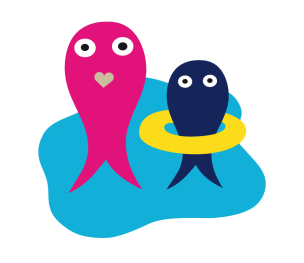 Přihlašovací formulářPLAVÁNÍ DĚTÍ – týmový kurz – neplavci –výukový bazénÚdaje o dítětiJméno: ………………………………………………………………………………………Příjmení:……………………………………………………………………………………Bydliště:…………………………………………………………………………………….Rok narození:…………………………………………………….Vyplňte prosím podle skutečnosti: dítě již navštěvovalo kurz plavání    ANO             NEMám zájem o plavání:   středa      15 – 15:45h                                           pátek        15 – 15:45hÚdaje o rodiči/doprovodu dítěteJméno a příjmení:………………………………………………………………………Telefon:……………………………………………………………………………………..E-mail:……………………………………………………………………………………….Poznámky (zdravotní omezení, jiné) …………………………………………………………………………………………………………………………………………………….Potvrzuji podpisem, že moje dítě je schopno po zdravotní a psychické stránce absolvovat plavecký kurz a že netrpí žádnou infekční či jinouchorobou, která by mohla ohrozit zdraví ostatních účastníků plaveckého kurzu. Zároveň tímto podpisem stvrzuji, že jsem se seznámil s návštěvnímřádem AQUACENTRA a provozním řádem plaveckého kurzu. SOUHLASÍM se zpracováním a evidencí osobních údajů podle zák.č.101/2000Sb.,Souhlasím s tím, aby PAP PARDUBICE o.p.s. zpracovával a evidoval osobní údaje (rok narození, bydliště a kontaktní údaje)poskytnuté v souvislosti s plaveckým kurzem. PAP PARDUBICE o.p.s. se zavazuje s těmito údaji nakládat v souladu s platnýmiprávními předpisy (zák. č. 101/2000 Sb., o ochraně osobních údajů) a užívat je pouze v rozsahu nezbytném pro naplnění účelu, pro který jsouosobní údaje získávány a vždy tak, aby zamezil jakékoliv újmě o soby, které se údaje týkají. Osobní údaje nejsou poskytovány třetím osobáma jsou zabezpečeny proti zneužití.V……………………………………………….dne…………………….        Podpis……………………………………………………….